БІЛОЦЕРКІВСЬКА МІСЬКА РАДА	КИЇВСЬКОЇ ОБЛАСТІ	Р І Ш Е Н Н Явід 27 серпня 2020 року                                                                        № 5759-101-VIIПро внесення змін  в рішення міської ради  від 15 травня 2020 року                                                                              № 5379-96-VII «Про надання дозволу на розроблення проекту землеустрою щодо відведення земельної ділянки у власністьгромадянці Кривошеї Вікторії Петрівні»Розглянувши звернення постійної комісії з питань земельних відносин та земельного кадастру, планування території, будівництва, архітектури, охорони пам’яток, історичного середовища та благоустрою до міського голови від 17 липня 2020 року №184/02-17, протокол постійної комісії з питань  земельних відносин та земельного кадастру, планування території, будівництва, архітектури, охорони пам’яток, історичного середовища та благоустрою від 16 липня 2020 року №216, заяву громадянки Кривошеї Вікторії Петрівни від  25 червня 2020 року №15.1-07/2806,  відповідно до ст.ст. 12,40, 79-1, 116, 118, 121, 122, ч.2,3 ст. 134 Земельного кодексу України, ст. 50 Закону України «Про землеустрій», ч.3 ст. 24 Закону України «Про регулювання містобудівної діяльності», п.34 ч.1 ст. 26 Закону України «Про місцеве самоврядування в Україні», міська рада вирішила:1.Внести зміни  в пункт 1 рішення міської ради  від 15 травня 2020 року                                                                        № 5379-96-VII «Про надання дозволу на розроблення проекту землеустрою щодо відведення земельної ділянки у власність громадянці Кривошеї Вікторії Петрівні», а саме слова та цифри: «вулиця Весіння, біля будинку №22» замінити на слова та цифри: «вулиця Весняна, біля будинку №22», у зв’язку з уточненням адреси земельної ділянки.2.Контроль за виконанням цього рішення, покласти на постійну комісію з питань  земельних відносин та земельного кадастру, планування території, будівництва, архітектури, охорони пам’яток, історичного середовища та благоустрою.Міський голова                                                                          Геннадій ДИКИЙ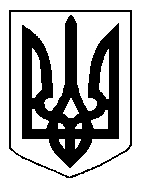 